 MISSION LUNAIRE 2020 CONTRE LE CHANGEMENT CLIMATIQUE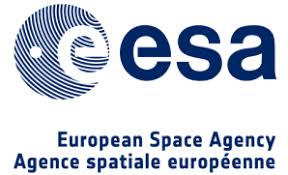 FICHE DE CANDIDATUREPRÉNOM et NOM DU CANDIDAT: Angelo SantoLIEU ET DATE DE NAISSANCE: Rudiano (BS) le 10/10/1910NATIONALITÉ: ItalienneTELEPHONE : +39 3407892234ADRESSE MAIL : angelosanto@voloinalto.comPrésentez-vousBonjour! je suis Angelo Santo. J’ai 110 ans. Tout le monde pense que je suis vieux mais je me sens toujours comme un jeune homme. Je vais au gym tous les matins, j'adore le sport. Je vais à la messe parce que la foi est la seule chose qui me reste. J’ai perdu toutes mes 4 femmes et mes 16 filles.Formation / Diplôme(s)Je suis allé à le lycée scientifique, puis je suis allé à l’université et j’ai obtenu mon diplôme en ingénierie.Quelles sont vos compétences personnelles?Je suis doué pour chanter, courir. Je suis très sportif, j’adore la boxe et Je suis champion du monde depuis 20 ans. Je suis un grand travailleur.Quelles sont vos compétences professionnelles?Je peux construire des maisons, des machines et laver la vaisselle rapidement. dans mon temps libre, je construis des bateaux.Décrivez votre expérience en lien avec le poste proposé.Je pense beaucoup à la nature et à la pollution, je recycle et j’utilise toujours le vélo, même quand je dois beaucoup voyager. Je pense que aller sur la lune est une bonne expérience qui restera dans mon cœur. Je suis prêt à vivre encore 100 ansRaisons du voyage. Quelles sont vos motivations? Pourquoi aimeriez-vous participer à notre mission lunaire?Je veux aller sur la lune pour voir de nouvelles choses et parce que j'aime l'aventure. Je veux trouver de nouveaux matériaux qui ne polluent pas notre planète, et pour ce faire, j’ai besoin d’animaux. Moyen de transport et équipement souhaités. Justifiez. . Je voudrais aller sur la lune avec un bateau, sur lequel il y a beaucoup d’animaux. Il sera très grande et les animaux seront assis dans la salle à manger.Vous disposez d’un bagage de 10 Kg. Qu’est-ce que vous emporteriez avec vous? Pourquoi?Je veux apporter le smartphone, un livre, un stylo à bille et un ruban à mesurer pour prendre des mesures et construire des maisons pour tout le mondeQuelles solutions contre le changement climatique pensez-vous trouver grâce à cette mission?Honnêtement, je n'ai pas d'idée claire. Je veux trouver des réponses et sauver ma planète. Je suis trop jeune pour mourir à cause du smog.